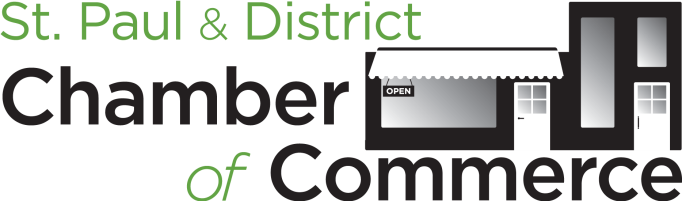 What is the Chamber of Commerce? A Chamber of Commerce is a non-profit, volunteer organization of individuals for the purpose of promoting the growth of the community. This is accomplished by: Lobbying all levels of Government for policies that positively improve businessesProvide Member Only Services (Value Added Programs)Facilitate Networking and Collaboration in order to create a sound & healthy business climate Provide leadership and coordination in solving issues and initiate community involvementCreate understanding and appreciation of the local opportunities and assets of the communityWho Runs the Chamber?Chamber members elect a Board of Directors which runs the organization. The Board, serving as volunteers, sets the policies and goals of the organization. Chamber Members are also the key to success of the Chamber by becoming the catalyst for the businesses. This can be achieved by supporting the Chamber initiatives through involvement and sponsorship of functions that the Chamber coordinates. What Does a Chamber Do?Even though we find ourselves in the business of economic development, we really are in the business of providing a path to members of our communities that are seeking to grow their businesses, to find employees, and have a great quality of life.We advocate on behalf of our members at the local, provincial and national levels. We do this through developing key relationships, grassroots activities, setting legislative priorities, and tracking bills and regulations. We promote pro-business legislation and fight anti-business legislation with one goal in mind: improving the business climate where we live. We represent the interests of our members in dealing with legislators and government officials by active and constructive participation in the legislative and administrative process.Holding a membership with the St. Paul & District Chamber of Commerce means you are also a member of the Alberta Chamber of Commerce and the Canadian Chamber of Commerce. Both the ACC and CCC host an annual AGM and convention where Chamber representatives from across the province meet to discuss current issues and make important contacts for their Chambers.What Are the Benefits of Membership in the Chamber?The Chamber of Commerce acts as the unified voice of the area businesses and encourages them to work collaboratively. Chambers of Commerce also provide their members with value-added programs, information and resources. Many value-added programs are available only to members and the savings easily offset the cost of membership.What are the Benefits of a Chamber to the Community?A profitable business sector is one of the key facets of a vibrant community. Only by succeeding in this fundamental goal, can a community provide the jobs and produce the wealth to finance all of the cultural, recreational, charitable and other needs a community is faced with everyday. The Chamber of Commerce is a champion of ideas; leading, inspiring and advocating for our community, facilitating change and growth while creating a fertile environment for businesses, partnerships, and residents.In addition, many Chamber members are active within the community on other levels and believe in their community and want to see it succeed. We act ethically with honesty, transparency and professionalism. It’s not just about doing the right thing; it’s about doing it the right way.St. Paul & District Chamber at a GlanceVision Statement:  Our Vision is to be the voice of the business community, promoting the sustainable economic environment and livability of St. Paul & District.Mission:  We will be the voice of the business community through support to businesses, economic development, and advocating supportive business policies. Values:   Member Driven - Organized by members for members Commitment to Community - Investing where we Live, Work and PlayIntegrity - Proud, Honest and TrustworthyInnovation - Evolve and Grow Resources and ServicesOpportunity - Creating possibilitiesADVOCACYConstructively influence public policy and governments in support of a healthy business communityIncrease access to policy makers Identify local issues and concerns, work towards resolutions to concernsSupport members through policy changeCollaborate with the Alberta Chamber of Commerce and Canadian Chamber of Commerce on policy developmentVALUE ADDEDProvide valuable support, tools, and programs to our membersProvide educational opportunities to empower and strengthen businessesProvide networking opportunities to build a stronger and unified communityPromote discounts, savings, and marketing programs for membersProvide access to resources that will contribute to business growthGROWTHAdvance existing business and support economic developmentBusiness retention, expansion, and attractionEncourage new business development Attract visitors and newcomers to the communityTogether we achieve more than we ever could on our ownWe are a collection of driven individuals who want to see business succeed MEMBERSHIPContribute to an informed and engaged membership and communityMembership benefitsCommunity engagementContribute to external Boards and Committees to encourage consistent growth across all sectorsSUSTAINABILITYOperate from a position of organizational strength and opportunity Promote objectives Financial stability and growthProvide community involvement and networking opportunitiesBuild relationships with stakeholders that will support the Vision of the ChamberBy investing in your local Chamber, you invest in your own prosperity – as a businessperson and as a member of our community!Want more information?  Contact the Chamber at:4802 50 AvenuePO Box 887St. Paul, Alberta  T0A 3A0 Phone: 780-645-5820Cell: 780-210-5820 (texting accepted)Office Email: admin@stpaulchamber.caED Email: executivedirector@stpaulchamber.ca St. Paul & District Chamber of Commerce - 2023St. Paul & District Chamber of Commerce - 2023St. Paul & District Chamber of Commerce - 2023SustainabilityCommunity Engagement & GrowthValue PropositionSustainability Plan replaced the Strategic Plan Policy Development Board DevelopmentBylaw Rewrite in progressCCC & ACC Roundtables, Political Action Day, etc.Alberta Labour Market Partnership Grant shared with Bonnyville ChamberResearch Grant OpportunitiesRetain Part-time Admin positionContinued focus on operational efficienciesWebsite enhancements and continued improvementsIncrease membershipsRebuild the Chamber FocusPartnershipsCanadian Chamber of CommerceAlberta Chamber of CommerceAlberta Chamber Executive BoardTown of St. PaulCounty of St. PaulElk Point Chamber  Bonnyville Chamber Smoky Lake Chamber Vegreville ChamberLloydminster ChamberCommunity FuturesChampions for ChangePortage CollegeSt. Paul Ag SocietySt. Paul Lions ClubSt. Paul LibraryBlue Quills UniversityAlberta Labour/Alberta WorksSt. Paul JournalAlberta HubLakeland DMO (Travel Alberta)RTIC (Tourism)Alberta Health ServicesSTEP (Economic Development)Local Ag SocietiesCARES – Conference Ready Community ProjectIncrease collaboration with Elk Point and Mallaig ChambersIncreased Advocacy with Canadian and Alberta ChambersEARN Events – MonthlyWorkshops/PresentationsBusiness Support Network MeetingsBusiness visits and networking eventsBroaden the Chamber role in the communityValue Added ProgramsIncrease local Value-Added ProgramsCultural Awareness Training Corporate Team Building ActivitiesRock the Block Shop Local IncentivesCommunity Christmas Rodeo Supper/Rodeo WeekBusiness Celebration EventsGrand Openings/CelebrationsIntroduce your business to the communityGrow your customer base